 				REQUERIMENTO Nº.... /2018.ASSUNTO: Requer informações do senhor Prefeito de Itatiba se há estudos em nosso Município da quantidade de pacientes com Transtorno do Espectro Autista (TEA), Síndrome de Aspenger, Transtornos Desintegrativos da Infância, Síndrome de Rett, e outros transtornos afetos ao neurodesenvolvimento.Senhor Presidente,		Considerando: que nosso Município possui pessoas com Transtorno do Espectro Autista (TEA), Síndrome de Aspenger, Transtornos Desintegrativos da Infância, Síndrome de Rett, entre outros transtornos afetos ao neurodesenvolvimento.                       Considerando: a importância de termos a quantidade de pacientes com tais transtornos, bem como, em qual local esses pacientes estão sendo tratados para buscarmos parcerias com o objetivo de implantar mecanismos capazes de agregar ao tratamento já realizado, tentando, dessa forma, ajudar a amenizar o quadro do paciente. 		Considerando: que é possível direcionar um sistema de tratamento e acompanhamento, como por exemplo, a criação de um espaço próprio para o atendimento especializado, visando atividades integradas e multidisciplinar  		Considerando: que a criação de um Centro de Atendimento Especializado proporcionaria um relevante apoio aos pacientes e familiares. Sendo sabido que a exemplo do o autismo, que, em síntese, afeta o desenvolvimento psiconeurológico da pessoa, a comunicação, o comportamento em geral e o convívio social é de inequívoco apoio ao tratamento do paciente.  		Considerando: que essas pessoas possuem muitas habilidades e necessitam de estímulos com ações mediadoras a ampliar os seus horizontes. 		Considerando que a Organização Mundial de Saúde – OMS - estima que o autismo afeta uma em cada 160 crianças no mundo, as quais não encontram amparo suficiente nas políticas públicas para auxiliar o seu desenvolvimento e melhora na qualidade de vida.		Considerando que após estudos nesse sentido e possível afirmar que o atendimento especializado trará benefícios imensuráveis aos pacientes e familiares em nosso Município, desenvolvendo a capacidade motora e social dos mesmos, melhorando os aspectos pedagógicos e terapêuticos.REQUEIRO nos termos regimentais, após ouvido o Douto e Soberano Plenário, que seja oficiado o Senhor Prefeito de Itatiba para que responda a esse vereador os seguintes questionamentos:Qual o número exato de pessoas (crianças e adultos) registradas com os transtornos relacionados acima?Os pacientes de Itatiba com tais transtornos onde são tratadas?Se já existe algum estudo ou projeto da Secretaria de Saúde do Município, visando a criação de um Centro de Atendimento exclusivo ao bem estar desses pacientes?				Palácio 1º de novembro				Sala das Sessões, 16 de julho de 2018.CORNÉLIO BAPTISTA ALVES(Cornélio da Farmácia)VEREADOR – PSDB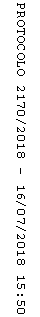 